Full name: …………………………………………Date of Birth: ………………………………………Full name: ……………………………………………….Date of Birth: ……………………………………………FOR STAFF USE ONLY:Completed by: ……………………………………………………….Date: …………………………………….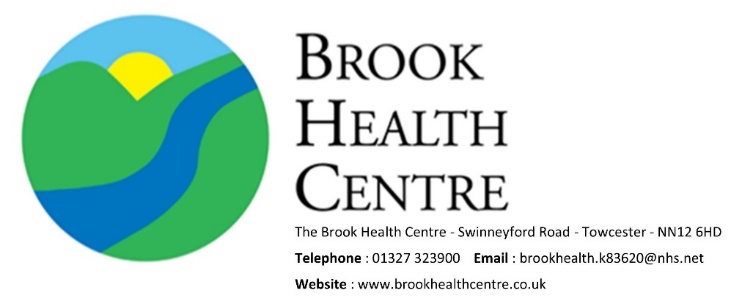 Brook Health Centre & Silverstone Surgery New Patient QuestionnaireBrook Health Centre & Silverstone Surgery New Patient QuestionnaireBrook Health Centre & Silverstone Surgery New Patient QuestionnaireBrook Health Centre & Silverstone Surgery New Patient QuestionnairePERSONAL DETAILSPERSONAL DETAILSPERSONAL DETAILSPERSONAL DETAILSFull nameDate of birthNHS numberCountry of birthAddressPostcodeContact numbersHome:                                                Mobile:Home:                                                Mobile:Home:                                                Mobile:Email addressFirst LanguageDo you need an interpreter?Please state ……………………………………………………………………Yes                                 No   Please state ……………………………………………………………………Yes                                 No   Please state ……………………………………………………………………Yes                                 No   *Previous GP Surgery………………………………………………………………………………………………………………………………………………………………………………………………………………………………………………………………CARERCARERCARERCARERDo you have someone who looks after you?Yes                                 No   If YES, please tell us who looks after you?If YES, please tell us who looks after you?Do you look after someone, elderly or disabled?Yes                                 No   If YES, please tell us who you look after?If YES, please tell us who you look after?PRESCRIPTIONSPRESCRIPTIONSPRESCRIPTIONSPRESCRIPTIONSWould you like us to send your prescriptions electronically to a local pharmacy?Would you like us to send your prescriptions electronically to a local pharmacy?Would you like us to send your prescriptions electronically to a local pharmacy?Yes                                 No   If YES, please indicate which pharmacy you would likeLLOYDS-BROOK HEALTH CENTRE (NEXT DOOR)LLOYDS-BROOK HEALTH CENTRE (NEXT DOOR)If YES, please indicate which pharmacy you would likeLLOYDS-WATLING STREET (TOWN CENTRE)LLOYDS-WATLING STREET (TOWN CENTRE)If YES, please indicate which pharmacy you would likeOTHER (PLEASE SPECIFY)OTHER (PLEASE SPECIFY)If you live more than one mile from a pharmacy and would like to have your medication dispensed at our Silverstone Surgery, please tick here If you live more than one mile from a pharmacy and would like to have your medication dispensed at our Silverstone Surgery, please tick here If you live more than one mile from a pharmacy and would like to have your medication dispensed at our Silverstone Surgery, please tick here NEW PATIENT CHECKNEW PATIENT CHECKNEW PATIENT CHECKNEW PATIENT CHECKWould you like a New Patient Health check?Would you like a New Patient Health check?Would you like a New Patient Health check?Yes                                 No   MEDICAL HISTORYMEDICAL HISTORYMEDICAL HISTORYMEDICAL HISTORYMEDICAL HISTORYMEDICAL HISTORYMEDICAL HISTORYHow often do you drink?Please tick appropriate boxNEVERNEVERMONTHLY OR LESS2-4 TIMES A MONTH2-3 TIMES A WEEK4+ TIMES A WEEKHow many standard alcoholic drinks do you have on a typical day?Please tick appropriate box1-21-23-45-67-810+How often do you have 6 or more alcoholic drinks on one occasion?Please tick appropriate boxNEVERNEVERMONTHLY OR LESSMONTHLYWEEKLYDAILY ORALMOST DAILYDo you CURRENTLY smoke cigarettes?Yes  No   Yes  No   Yes  No   Yes  No   Yes  No   Yes  No   Do you CURRENTLY smoke an e-cigarette?Yes  No   Yes  No   Yes  No   Yes  No   Yes  No   Yes  No   Have you given up smoking?Yes  No   Yes  No   Yes  No   Yes  No   Yes  No   Yes  No   If YES, when did you give up?If NO would you like support from us to help you give up?Yes  No   Yes  No   Yes  No   Yes  No   Yes  No   Yes  No   Approximate heightApproximate weightHas anyone in your family had any of the following medical conditions?Family member detailsFamily member detailsFamily member detailsFamily member detailsASTHMADIABETESHIGH BLOOD PRESSUREHIGH CHOLESTEROLHEART ATTACKSTROKECANCEREPILEPSYMENTAL HEALTH/ANXIETY/DEPRESSIONPlease tell us about any medical condition that we need to know about yourself before your medical notes are transferredPlease tell us about any medical condition that we need to know about yourself before your medical notes are transferredPlease tell us about any medical condition that we need to know about yourself before your medical notes are transferredPlease tell us about any medical condition that we need to know about yourself before your medical notes are transferredPlease tell us about any medical condition that we need to know about yourself before your medical notes are transferredPlease tell us about any medical condition that we need to know about yourself before your medical notes are transferredPlease tell us about any medical condition that we need to know about yourself before your medical notes are transferredMedical Conditions, if anyMedical Conditions, if anyAllergiesAllergiesMEDICATIONMEDICATIONMEDICATIONMEDICATIONMEDICATIONMEDICATIONMEDICATIONAre you currently on any repeat medication* If yes, please contact reception to make an appointment to speak to a clinician*Are you currently on any repeat medication* If yes, please contact reception to make an appointment to speak to a clinician*Yes  No   Yes  No   Yes  No   Yes  No   Yes  No   ETHNIC CATEGORYETHNIC CATEGORYETHNIC CATEGORYETHNIC CATEGORYETHNIC CATEGORYPlease indicate your ethnic category below. This is designed to help you with your healthcare, as some health problems are more common in specific communities. This information will be added to your health record and will remain confidential. Choose ONE category and then tick the box to indicate your ethnic category. If asked to specify, please do so as fully as possible.Please indicate your ethnic category below. This is designed to help you with your healthcare, as some health problems are more common in specific communities. This information will be added to your health record and will remain confidential. Choose ONE category and then tick the box to indicate your ethnic category. If asked to specify, please do so as fully as possible.Please indicate your ethnic category below. This is designed to help you with your healthcare, as some health problems are more common in specific communities. This information will be added to your health record and will remain confidential. Choose ONE category and then tick the box to indicate your ethnic category. If asked to specify, please do so as fully as possible.Please indicate your ethnic category below. This is designed to help you with your healthcare, as some health problems are more common in specific communities. This information will be added to your health record and will remain confidential. Choose ONE category and then tick the box to indicate your ethnic category. If asked to specify, please do so as fully as possible.Please indicate your ethnic category below. This is designed to help you with your healthcare, as some health problems are more common in specific communities. This information will be added to your health record and will remain confidential. Choose ONE category and then tick the box to indicate your ethnic category. If asked to specify, please do so as fully as possible.WhiteWhiteWhiteBlack or Black BritishBlack or Black BritishBritish or Mixed British British or Mixed British British or Mixed British Caribbean Caribbean Irish  Irish  Irish  African African Other white background  (please specify)………………………………………………….Other white background  (please specify)………………………………………………….Other white background  (please specify)………………………………………………….Other black background   (please specify)………………………………………………….Other black background   (please specify)………………………………………………….MixedMixedMixedAsian or Asian BritishAsian or Asian BritishWhite and Black  White and Black  White and Black  Indian  Indian  White and Asian  White and Asian  White and Asian  Asian  Asian  Other Mixed background   (please specify)………………………………………………….Other Mixed background   (please specify)………………………………………………….Other Mixed background   (please specify)………………………………………………….Other Asian background  (please specify)………………………………………………….Other Asian background  (please specify)………………………………………………….Other Ethnic GroupOther Ethnic GroupOther Ethnic GroupPlease specify: ………………………………………….……………………………………………………………..Please specify: ………………………………………….……………………………………………………………..Please specify: ………………………………………….……………………………………………………………..NEXT OF KINNEXT OF KINNEXT OF KINNEXT OF KINNEXT OF KINIf you have a Next of Kin whose details you would like to add to your medical record, please complete the following:If you have a Next of Kin whose details you would like to add to your medical record, please complete the following:If you have a Next of Kin whose details you would like to add to your medical record, please complete the following:If you have a Next of Kin whose details you would like to add to your medical record, please complete the following:If you have a Next of Kin whose details you would like to add to your medical record, please complete the following:Full name:Relationship:Contact details:SOCIAL WORKERHas a Social Worker ever been involved with you or your family? Yes  No   Yes  No   If YES, please give further detailsIf YES, please give further detailsMILITARY VETERANDo you or have you ever served with the military forces?Yes  No   Yes  No   If YES, please give further detailsIf YES, please give further detailsTHANK YOU FOR COMPLETING THIS FORMTHANK YOU FOR COMPLETING THIS FORMTHANK YOU FOR COMPLETING THIS FORMTHANK YOU FOR COMPLETING THIS FORMTHANK YOU FOR COMPLETING THIS FORMThe information given will be treated confidentially and will form part of your medical record. The Practice is registered under the Data Protection Act.The information given will be treated confidentially and will form part of your medical record. The Practice is registered under the Data Protection Act.The information given will be treated confidentially and will form part of your medical record. The Practice is registered under the Data Protection Act.The information given will be treated confidentially and will form part of your medical record. The Practice is registered under the Data Protection Act.The information given will be treated confidentially and will form part of your medical record. The Practice is registered under the Data Protection Act.I certify the above information is correct to the best of my knowledge. I confirm I will not register with more than one GP.I certify the above information is correct to the best of my knowledge. I confirm I will not register with more than one GP.SIGNATURE______________________________SIGNATURE______________________________DATE_____________________________